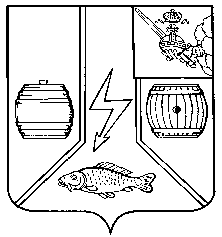 АДМИНИСТРАЦИЯ  КАДУЙСКОГО МУНИЦИПАЛЬНОГО ОКРУГАВОЛОГОДСКОЙ ОБЛАСТИПОСТАНОВЛЕНИЕ            28 декабря  2023 г.                                                                         № 1015рп КадуйНа основании протеста прокуратуры Кадуйского района и с целью приведения административного регламента предоставления муниципальной услуги по постановке отдельных категорий граждан на учет в качестве лиц, имеющих право на предоставление земельных участков, находящихся  в муниципальной собственности либо государственная собственность на которые не разграничена, в собственность бесплатно в соответствие с нормами действующего законодательства постановляю:  Внести в административный регламент предоставления муниципальной услуги по постановке отдельных категорий граждан на учет в качестве лиц, имеющих право на предоставление земельных участков, находящихся  в муниципальной собственности либо государственная собственность на которые не разграничена, в собственность бесплатно, утвержденный постановлением Администрации Кадуйского муниципального округа Вологодской области от 18 апреля 2023 года № 327 следующие изменения:1)  Подпункт «б» пункта 2.6.1. раздела 2.6. Регламента изложить в новой редакции:«б) копию паспорта гражданина Российской Федерации (страниц, содержащих сведения о личности владельца паспорта, о регистрации по месту жительства и снятии с регистрационного учета)». 2) Подпункт «в» пункта 2.6.1. раздела 2.6. Регламента изложить в новой редакции:«в) при отсутствии в паспорте сведений о регистрации - иной документ, подтверждающий постоянное проживание гражданина на территории области (копию вступившего в законную силу решения суда общей юрисдикции об установлении соответствующего факта, имеющего юридическое значение, либо документ о регистрации по месту жительства)».3) Подпункт «б» пункта 2.6.4 раздела 2.6. Регламента исключить.4)  Пункт 2.7.1.  раздела 2.7. Регламента дополнить десятым абзацем следующего содержания:« копию действующего сертификата специалиста либо копию документа о прохождении аккредитации специалиста».5) Дополнить пункт 2.6 раздела 2.6. Регламента подпунктом 2.6.12. следующего содержания:« 2.6.12. В случае направления заявления о постановке на учет и прилагаемых к нему документов в форме электронного документа с использованием информационно-телекоммуникационной сети "Интернет" (за исключением использования единого портала государственных и муниципальных услуг и (или) регионального портала государственных и муниципальных услуг) заявитель в срок, не превышающий пяти рабочих дней с даты направления заявления, дополнительно представляет оригинал заявления, оригиналы или нотариально заверенные копии документов, указанных в частях 3 - 4(2), 5 - 5(1), 6 - 6(1) статьи 5 закона Вологодской области от 8 апреля 2015 года № 3627-ОЗ «О бесплатном предоставлении в собственность отдельным категориям граждан земельных участков, находящихся в государственной или муниципальной собственности, на территории Вологодской области».Опубликовать настоящее постановление в Кадуйской газете «Наше время» и разместить на сайте Кадуйского муниципального округа Вологодской области в информационно-телекоммуникационной сети  «Интернет».Постановление вступает в силу со дня опубликования в Кадуйской  газете «Наше время».Глава Кадуйского муниципального округа Вологодской области                                                                           С.А.Грачева